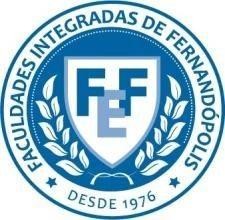 Data :	/	/202		Data :	/	/202 	Coordenador da Central de Estágios	(Carimbo)Faculdades Integradas de Fernandópolis Fundação Educacional de Fernandópolis – F.E.F.FICHA DE FREQUÊNCIA /RELATÓRIO DE ESTÁGIONome do(a) estudante :  	Curso :	Turma :  	Avenida Teotônio Vilela, s/nº - Campus Universitário –Unidade Concedente :  	Telefone da Unidade Concedente: (	)	-  	DatasHoráriosPrincipais Atividades DesenvolvidasCarga Horária DiáriaCarga Horária AcumuladaAssinatura do AlunoCarimbo e Assinatura doResponsável no campo estágio    /	/ 	    /	/ 	    /	/ 	    /	/ 	